Reading extract and questions: 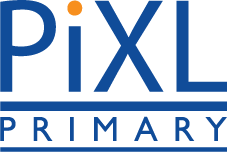 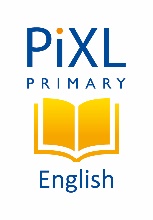 Year 2The United Kingdom.Set A/B IntroductionThe UK is where we live. UK is short for the United Kingdom of Great Britain and Northern Ireland. It is made up of four countries – England, Northern Ireland, Scotland and Wales. Each one has its own capital city – London for England, Belfast for Northern Ireland, Edinburgh for Scotland and Cardiff for Wales. 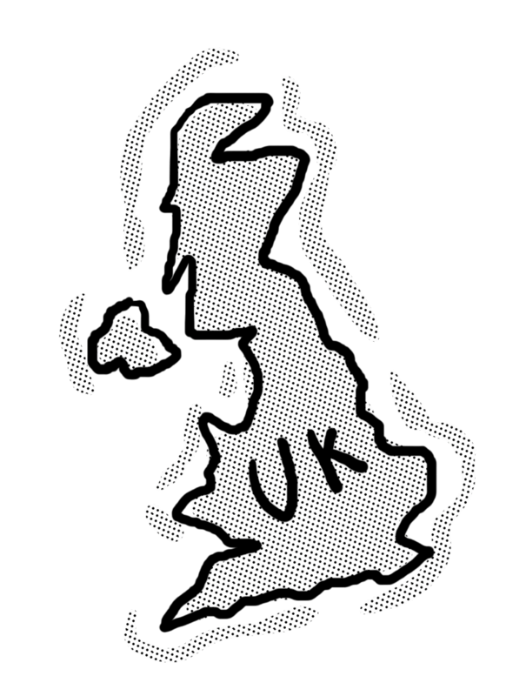 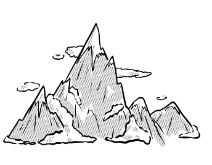 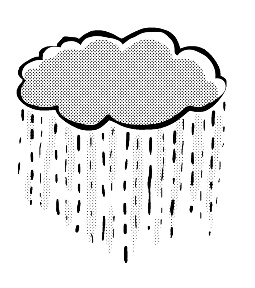 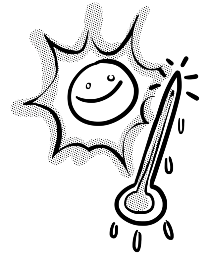 Questions for The United KingdomSet AVocabulary: 1. Each one has its own capital city … In this sentence, capital means … Tick one.		tall					main		old					rich2. Look at the Scotland fact box. Find and copy a word that means high._________________________________________________________________3. Northern Ireland has lots of stunning countryside … In this sentence, stunning  means … Tick one.		windy						trees		beautiful 					greenIdentify key aspects4.  What is UK short for? _________________________________________________________________5.   Draw four lines to match the country to its capital.6. Where in the UK is Scotland?_________________________________________________________________Inference7. Why are road signs in Wales written in two different ways?_________________________________________________________________8. What makes you think that the Atlantic Ocean is rough and stormy?_________________________________________________________________Sequence9. Number the sections from 1 to 4 to show the order in which they appear. The first has been done for you.Predict10. From what you have read, what would be most useful to take on a visit to Northern Ireland? Tick one.		road signs				thermometer		sunglasses				umbrellaQuestions for The United KingdomSet BVocabulary: 1. Look at the Northern Ireland section. Find and copy a word that means the bigger area of land._________________________________________________________________2. … it is often wet and overcast there. In this sentence overcast means… Tick one.	hot and sunny				grey and cloudy	cold and frosty			windy3. The UK is surrounded by water. In this sentence, surrounded means … Tick one.there is water all around it		          there are a lot of riversthere is hardly any water		          you cannot see any waterIdentify key aspects4. Name two of the countries that make up the UK. a.________________________________      b. _____________________________5. What is the name of the largest lake in the UK?_________________________________________________________________6. Which is the largest of the four countries that make up the UK?_________________________________________________________________7. Which Sea is between Northern Ireland and Great Britain? _________________________________________________________________Inference8. … the days are longer in summer … This means the days … Tick one.		are boring				have more daylight		are wetter				have more than 24 hours9. What are the two main languages of Wales?a.________________________________      b. _____________________________Predict10. Which of these do you think someone is likely to say after visiting every country of the UK. Tick one.	“It’s very flat.”				“It’s interesting how every country is a little bit different.”	“The weather is always lovely and warm.”				“It helps that every country is on the same piece of land.”Answers for The United Kingdom Set A: Vocabulary: 1. main2. towering3. beautifulRetrieval: 4. The United Kingdom of Great Britain and Northern Ireland5. 6. in the north (of the UK)Inference:7. because Wales has two main languages8. It says: (A lot of) Scotland’s coast is attacked by the ferocious waves of the Atlantic Ocean.Sequence:9. Predict: 10. umbrellaCommissioned by The PiXL Club Ltd. July 2019 © Copyright The PiXL Club Limited, 2019Answers for The United KingdomSet B: Vocabulary: 1. mainland2. grey and cloudy3. there is water all around itRetrieval: 4. Any two from: England/Northern Ireland/Scotland/Wales5. Lough Neagh6. England7. The Irish SeaInference:8. have more daylight9. English and Welsh	Predict:10. 	“It’s very flat.”				“It’s interesting how every country is a little bit different.”          √	“The weather is always lovely and warm.”				“It helps that every country is on the same piece of land.”Commissioned by The PiXL Club Ltd. July 2019 © Copyright The PiXL Club Limited, 2019Seas and oceansIntroductionTitle1ScotlandSeas and oceans4Introduction2Title1Scotland3